БОЙРОҠ							РАСПОРЯЖЕНИЕ                 30 май 2019 й.				  №3			      30 мая 2019 г.  О списании основных средствВ связи с истечением срока эксплуатации, вследствие полного износа, отсутствия возможности для восстановления и на основании представленных материалов комиссии по списанию основных средств:1. Списать основные средства, состоящие на балансе и за балансом Администрации сельского поселения Усть-Табасский сельсовет муниципального района Аскинский район Республики Башкортостан» согласно приложения.2. МКУ «ЦБ СП муниципального района Аскинский район РБ» после получения обоснованных документов снять с учета Администрации сельского поселения Усть-Табасский сельсовет муниципального района Аскинский район Республики Башкортостан указанные в приложении к настоящему распоряжению основные средства.И.о. главы сельского поселения     						К.В. СалихьяноваПриложениек распоряжениюи.о. главы сельского поселения от 30 мая 2019 года №3БАШҠОРТОСТАН РЕСПУБЛИКАҺЫАСҠЫН  РАЙОНЫ МУНИЦИПАЛЬ РАЙОНЫНЫҢ ТАБАСКЫ-ТАМАКАУЫЛ СОВЕТЫ АУЫЛ БИЛӘМӘҺЕ ХӘКИМИӘТЕ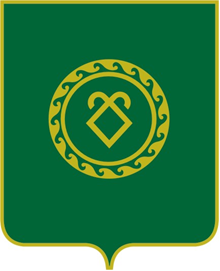 АДМИНИСТРАЦИЯСЕЛЬСКОГО ПОСЕЛЕНИЯУСТЬ-ТАБАССКИЙ СЕЛЬСОВЕТМУНИЦИПАЛЬНОГО РАЙОНААСКИНСКИЙ РАЙОНРЕСПУБЛИКИ  БАШКОРТОСТАН№п/пНаименованиеГод вводаБалансовая стоимостьОстаточная стоимостьИнвентарный номер1Компьютер 200530665,000,001010400502Копировальный аппарат200532209,000,001010400513Ксерокс HP Laser Jet20077400,000,001010400824Модем ZyXEL2008800,000,001010400875Модем ZyXEL P-660 HTW220111250,000,001010400936Модем Acorp20061530,000,001010400527Насос глубинный19922039,000,001010100478Ноутбук201026266,000,00101040092ИТОГО102159,000,00